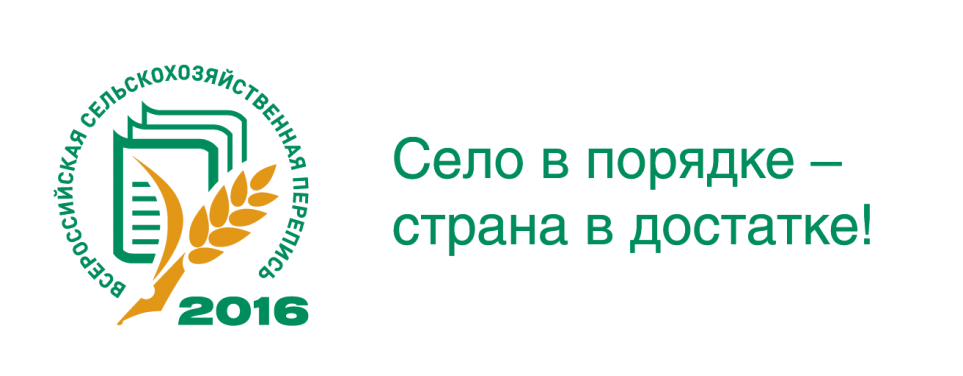 ПРЕСС-РЕЛИЗЗа 100 дней до переписи в главном аграрном ВУЗе Прикамья прошла лекция о ВСЕРОССИЙСКОЙ СЕЛЬСКОХОЗЯЙСТВЕННОЙ ПЕРЕПИСИВ среду, 23 марта, в рамках мероприятий «100 дней до Всероссийской сельскохозяйственной переписи 2016 года», состоялась встреча преподавателей и студентов старших курсов Пермской государственной сельскохозяйственной академии имени Д.Н. Прянишникова (ПГСХА) со специалистами Пермьстата, занимающимися вопросами подготовки проведения этого общегосударственного обследования на территории нашего края. Вниманию молодежи была предложена общеобразовательная лекция «ВСХП-2016 - как неотъемлемая часть общемировой практики проведения сельскохозяйственных переписей». С вступительным словом о роли предстоящей переписи, значимости ее для аграрного сектора российской экономики и возможности участия студентов в качестве временного персонала выступила кандидат экономических наук, доцент кафедры отраслевой и территориальной экономики факультета экономики, финансов и коммерции ПГСХА А.И. Латышева.В первой части лекции - «Зарубежный опыт проведения сельскохозяйственных переписей» специалисты Пермьстата рассказали о мировой практике проведения сельскохозяйственных переписей: от появления документированных данных о состоянии животноводства и растениеводства до наших дней.Вторая часть, проходившая под названием «Всероссийские сельскохозяйственные переписи - как инструмент формирования аграрной политики государства», раскрывала значение первой в современной России сельскохозяйственной переписи 2006 года для комплексного решения проблем аграрного сектора, и обозначила основные задачи, которые предстоит решить переписи предстоящей. По окончанию лекции будущие аграрии получили ответы на интересующие их вопросы, а наиболее активные студенты выразили желание принять участие в переписи в качестве переписчиков.В Пермьстате стало хорошей традицией привлекать студентов, как на период проведения Всероссийских переписей, так и на период обработки полученных материалов.С целью информирования студентов других ВУЗов о проводимой работе по подготовке к ВСХП-2016 и возможности принять участие в ней, в адрес ректоров крупнейших учебных заведений края направлены соответствующие письма, а материалы Лекции размещены на сайте Пермьстата. 